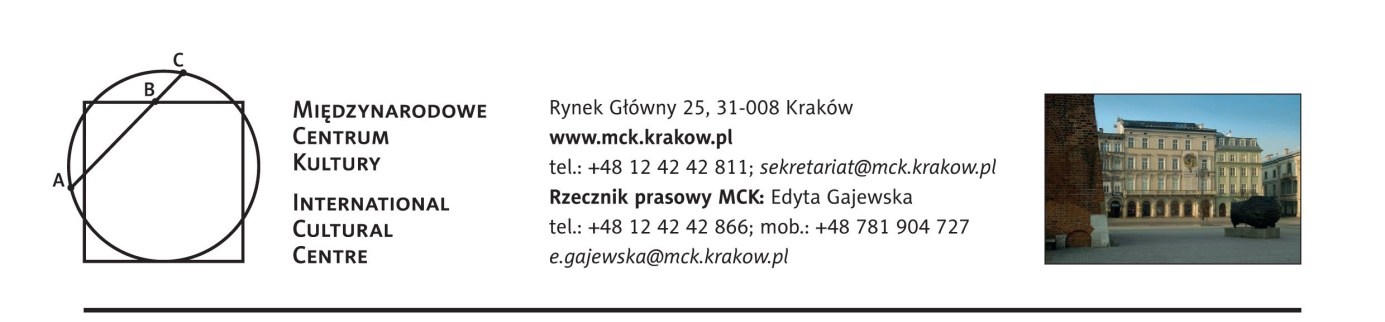 Program Międzynarodowego Centrum KulturyLUTY 20171–3.02 Środa–piątek10.30 Ferie w MCK.Warsztaty oparte na idei ecodesignu. Podczas zajęć dzieci zwiedzą wystawę Logika lokalności. Norweski i polski współczesny design, korzystając ze specjalnie przygotowanej dla nich ścieżki zatytułowanej Wyprawa. Uczestnicy warsztatów poznają tajniki konstruowania przedmiotów przy użyciu ekologicznych technik oraz dowiedzą się, jak samemu stworzyć pomysłowe ekozabawki.Zajęcia dla dzieci w wieku 6–10 lat. Cena za jedne zajęcia 10 zł. Obowiązują zapisy: warsztaty@mck.krakow.pl, tel. 12 42 42 860. Zajęcia trwają do godz. 13.30.5.02 Niedziela12.30 MINIspotkania ze sztuką – Wytrzymałość.Godzinne zajęcia dla dzieci w wieku od czterech do sześciu lat, których tematem jest jedno wybrane pojęcie związane z tematyką wystawy Logika lokalności. Norweski i polski współczesny design.Wstęp wolny, nie obowiązują zapisy, informacje: warsztaty@mck.krakow.pl, tel. 12 42 42 860.6.02 Poniedziałek12.00 sMoCzKi. W galerii z maluchem.Oprowadzanie po wystawie Logika lokalności. Norweski i polski współczesny design dla opiekunów z dziećmi do lat trzech.Wstęp wolny, nie obowiązują zapisy, informacje: warsztaty@mck.krakow.pl, tel. 12 42 42 860.8–10.02 Środa‑piątek10.30 Ferie w MCK.Warsztaty oparte na idei ecodesignu. Podczas zajęć dzieci zwiedzą wystawę Logika lokalności. Norweski i polski współczesny design, korzystając ze specjalnie przygotowanej dla nich ścieżkizatytułowanej Wyprawa. Uczestnicy warsztatów poznają tajniki konstruowania przedmiotów przy użyciu ekologicznych technik oraz dowiedzą się, jak samemu stworzyć pomysłowe ekozabawki.Zajęcia dla dzieci w wieku 6–10 lat. Cena za jedne zajęcia 10 zł. Obowiązują zapisy: warsztaty@mck.krakow.pl, tel. 12 42 42 860. Zajęcia trwają do godz. 13.30.12.02 Niedziela10.00-18.00 DZIEŃ OTWARTY na wystawie Logika lokalności. Norweski i polski współczesny designNa koniec małopolskich ferii warto skorzystać z okazji i zwiedzić wystawę, tym bardziej, że 12 lutego można to będzie zrobić bezpłatnie, a także skorzystać z kilku dodatkowych atrakcji.W programie:godz. 11.00 oprowadzanie kuratorskie po wystawiegodz. 12.00-14.00 Ecowarsztaty dla dorosłych i młodzieżygodz. 12.00 zwiedzanie wystawy z przewodnikiem w języku polskimgodz. 16.00 zwiedzanie wystawy z przewodnikiem w języku angielskimWstęp na wszystkie wydarzenia bezpłatny!16.02 Czwartek18.00 Indoors and Outdoors. Dichotomies in Norwegian Design – wykład Solveig Lønmo (Nordenfjeldske Kunstindustrimuseum w Trondheim) w ramach cyklu Design dla każdego towarzyszącego wystawie Logika lokalności. Norweski i polski współczesny design.Wstęp wolny, zob. opis cyklu spotkań przy dacie 12.01. Wykład w jęz. Angielskim z tłumaczeniem symultanicznym na jęz. polski.17.02 Piątek11.00 Dojrzali do sztuki.Wykład poszerzający kontekst wystawy Logika lokalności. Norweski i polski współczesny design. Prowadzenie: Małgorzata Jędrzejczyk.Wstęp wolny, nie obowiązują zapisy, informacje: warsztaty@mck.krakow.pl, tel. 12 42 42 860.19.02 Niedziela12.30 MINIspotkania ze sztuką – Pożywienie.Godzinne zajęcia dla dzieci w wieku od czterech do sześciu lat, których tematem jest jedno wybrane pojęcie związane z tematyką wystawy Logika lokalności. Norweski i polski współczesny design.Wstęp wolny, nie obowiązują zapisy, informacje: warsztaty@mck.krakow.pl, tel. 12 42 42 860.23.02 Czwartek18.00 Eco/slow/zrównoważony – czy design może zmieniać świat? – rozmowa Małgorzaty Knobloch i Igora Wiktorowicza (Witamina D), Franciszki Jagielak (Uniwersytet Pedagogiczny w Krakowie) oraz Magdaleny Worłowskiej (doktorantki Uniwersytetu Wrocławskiego) w ramach cyklu Design dla każdego towarzyszącego wystawie Logika lokalności. Norweski i polskiwspółczesny design.Wstęp wolny, zob. opis cyklu spotkań przy dacie 12.01.WYSTAWYLOGIKA LOKALNOŚCI. NORWESKI I POLSKI WSPÓŁCZESNY DESIGNDo 26 marcaWystawa prezentująca współczesne wzornictwo w Polsce i w Norwegii, które stało się jedną z topowych dziedzin kultury, odgrywając niebagatelną rolę w zagranicznej promocji obu krajów. Jednym z głównych trendów zarówno w polskim, jak i w norweskim designie jest projektowanie wykorzystujące rodzimą tradycję warsztatową i materiałową, a także odwołanie do idei zrównoważonego rozwoju. Ekspozycja jest próbą ukazania wzajemnych polsko‑norweskich korelacjii punktów stycznych w designie ostatnich piętnastu lat. Ilustracją tego zagadnienia są konkretne projekty młodych polskich i norweskich designerów, zarówno prace już nagradzane i uznane w świecie, jak i te najnowsze. Wystawa wzbogacona polskimi eksponatami z Muzeum Etnograficznego w Krakowie oraz norweskimi z Sverresborg Trøndelag Folkemuseum, które są przykładami tradycyjnego rzemiosła – źródła współczesnych inspiracji zarówno w kształtowaniu nowych form, jak i filozofii oraz strategii dzisiejszego designu.Wystawa przygotowana we współpracy z Nordenfjeldske Kunstindustrimuseumw Trondheim, będącym jednym z oddziałów MIST (Museene i Sør‑Trøndelag / MuzeaPołudniowego Trøndelag).Godziny otwarcia Galerii MCK: wtorek–niedziela 10:00–18:00 (ostatnie wejście 17:30)Ceny biletów: 12 zł (pełnopłatny), 7 zł (ulgowy), 20 zł (rodzinny)W każdy wtorek i środę w godzinach 10.00–11.00 HAPPY HOUR – wstęp na wystawę za 1 zł.W każdą niedzielę, w cenie biletu zwiedzanie wystawy z przewodnikiem: godz. 12.00 w języku polskim i godz. 16.00 w języku angielskim.***Międzynarodowe Centrum Kultury,www.mck.krakow.pl Serwis internetowy Art and Heritage in Central Europe, www.ahice.net Kwartalnik HERITO, www.herito.pl Fundacja im. Anny Lindh, www.alfpolska.org Księgarnia internetowa www.mck.krakow.pl/ksiegarnia Biblioteka Naukowa MCK i Czytelnia Rolanda Bergera poniedziałek 10.00–16.00 wtorek 10.00–19.00 środa 10.00–19.00 czwartek 10.00–19.00 piątek 10.00–16.00 sobota 10.00–14.00 tel.: 1242-42-833, 1242-42-835 Recepcja MCK (II piętro)poniedziałek–piątek 8.00–18.00 tel.: 1242-42-811/01.2017/Stały patronat medialny MCK: TVP Kraków, Gazeta Wyborcza, Tygodnik Powszechny, Radio Kraków Małopolska, Off Radio Kraków, Herito, In Your Pocket, Karnet, Polski Portal Kultury O.pl, AHICEPatroni medialni wystawy: Polskie Radio Program I, PAP, Telewizja M, Lounge, Weranda, SZUM